АКАДЕМИЯ МВД РЕСПУБЛИКИ БЕЛАРУСЬЦЕНТРАЛЬНАЯ БИБЛИОТЕКА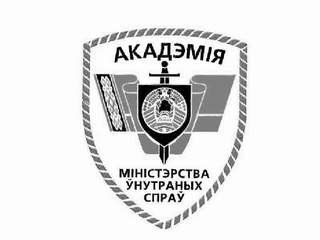            ИНФОРМАЦИОННО-БИБЛИОГРАФИЧЕСКИЙ            БЮЛЛЕТЕНЬ НОВЫХ ПОСТУПЛЕНИЙ     № 4/ 30.09.2020 - 24.12.2020 /Минск 2020Введение«Информационно-библиографический бюллетень новых поступлений» ежеквартально информирует о новых поступлениях в центральную библиотеку и ее филиалы. Бюллетень составлен на основе записей электронного каталога в формате BELMARC с использованием АБИС ALIS-WEB. Материал расположен в систематическом порядке по отраслям знания, внутри разделов — по алфавиту авторов и заглавий. Записи включают полное библиографическое описание изданий. В конце описания указывается шифр книги (УДК) и сигл размещения.Расшифровка сигл размещениячз1 — читальный залаул — абонемент учебной литературынз — научный залсэф — следственно-экспертный факультетуиф — уголовно-исполнительный факультетЭБ — электронная библиотекаОглавлениеВведение	2Расшифровка сигл размещения	2004 Информационные технологии	31 Философские науки. Психология. Логика	431  Демография. Социология. Статистика	533 Экономика. Экономические науки……………………………………………………………   534 Право. Юридические науки	6340 Право в целом. Пропедевтика. Методы и вспомогательные правовые науки	6341 Международное право	7342 Государственное право. Конституционное право. Административное право	7343 Уголовное право. Уголовное судопроизводство. Криминология. Криминалистика	8343.1 Уголовное судопроизводство	8343.2 Уголовное право. Общая часть	9343.3/.7 Уголовное право. Особенная часть	9343.8 Исполнение наказания. Предупреждение преступлений	11343.9 Криминология	11343.98 Криминалистика. Оперативно-розыскная деятельность	11347 Гражданское право. Судоустройство	13349 Специальные отрасли права. Отрасли права смешанного характера	14351.74 Органы охраны общественного порядка. Милиция. Полиция	1437 Образование. Воспитание. Обучение	186 Прикладные науки. Медицина. Техника	197 Искусство. Спорт	208 Языкознание. Художественная литература. Риторика	21Составитель: Волкова Е. К.       Редактор: Кучерявая С. И.© Центральная библиотека Академии МВД Республики Беларусь|никогда не удалять004 Информационные технологии004 Информационные технологии004 Информационные технологииПравовое регулирование информационных отношений [Электронный ресурс] : курс лекций / [Г. Х. Хадисов и др.] ; Федеральное государственное казенное образовательное учреждение высшего образования «Московский университет Министерства внутренних дел Российской Федерации имени В. Я. Кикотя». - Москва : Московский университет МВД России имени В. Я. Кикотя, 2020. - 211 с. - 1 электронный документ УДК 004:34 ЭБКемпф, В. А. Обеспечение информационной безопасности в органах внутренних дел [Электронный ресурс] : учебное пособие / В. А. Кемпф ; Министерство внутренних дел Российской Федерации, Барнаульский юридический институт. - Барнаул : Барнаульский юридический институт МВД России, 2019. - 62 с. - 1 электронный документ УДК 004ЭБКемпф, В. А. Специальная техника органов внутренних дел: технические средства защиты информации [Электронный ресурс] : учебное пособие / В. А. Кемпф, Л. М. Осинцева ; Министерство внутренних дел Российской Федерации, Барнаульский юридический институт. - Барнаул : Барнаульский юридический институт МВД России, 2017. - 43 с. - 1 электронный документ УДК 004ЭБКузнецова, Л. В. Организация образовательного процесса в образовательных организациях высшего образования МВД России [Электронный ресурс] : учебное пособие / Л. В. Кузнецова ; Министерство внутренних дел Российской Федерации, Барнаульский юридический институт. - Барнаул : Барнаульский юридический институт МВД России, 2018. - 67 с. - 1 электронный документ УДК 004ЭБЛитвинов, В. А. Информатика: открытое программное обеспечение [Электронный ресурс] : учебное пособие / В. А. Литвинов ; Министерство внутренних дел Российской Федерации, Барнаульский юридический институт. - Барнаул : Барнаульский юридический институт МВД России, 2020. - 107 с. - 1 электронный документ УДК 004ЭБЛитвинов, В. А. Информационные технологии в науке и образовании [Электронный ресурс] : практикум / В. А. Литвинов ; Министерство внутренних дел Российской Федерации, Барнаульский юридический институт. - Барнаул : Барнаульский юридический институт МВД России, 2019. - 27 с. - 1 электронный документ УДК 004ЭБСтрахов, А. А. Информационные технологии в ОВД. Основные термины и определения [Электронный ресурс] : словарь / А. А. Страхов, Е. А. Слесарева, Н. В. Задохина ; Федеральное государственное казенное образовательное учреждение высшего образования «Московский университет Министерства внутренних дел Российской Федерации имени В. Я. Кикотя». - Москва : Московский университет МВД России имени В. Я. Кикотя, 2020. - 103 с. - 1 электронный документ УДК 004:34ЭБХарисова, З. И. Информатика и информационные технологии в профессиональной деятельности сотрудников ОВД [Электронный ресурс] : учебно-методическое пособие / З. И. Харисова, А. З. Харисова, Н. Р. Калимуллин ; Федеральное государственное казенное образовательное учреждение высшего образования «Уфимский юридический институт Министерства внутренних дел Российской Федерации». - Уфа : Уфимский юридический институт МВД России, 2020. - 159 с. - 1 электронный документ УДК 004:34ЭБ1 Философские науки. Психология. Логика1 Философские науки. Психология. Логика1 Философские науки. Психология. ЛогикаАктуальные психолого-педагогические вопросы совершенствования правоохранительной деятельности и формирования имиджа органов правопорядка [Текст : Электронный ресурс] : сборник материалов / [редколлегия : В. Г. Стуканов (председатель) и др.] ; Учреждение образования "Академия Министерства внутренних дел Республики Беларусь" . - Минск : Академия МВД, 2020. - 221, [1]  с. УДК 159.9:34 чз1 аул уиф сэфВечорко, Г. Ф. Основы психологии и педагогики : ответы на экзаменационные вопросы / Г. Ф. Вечорко. - 2-е издание, исправленное и дополненное. - Минск : Тетралит, 2017. - 191 с. - (Ответы на экзаменационные вопросы) УДК 159.9 сэфЛиневич, В. Л. Психологическое сопровождение защищаемых лиц с алкогольной зависимостью [Электронный ресурс] : учебное пособие для курсантов и слушателей образовательных организаций высшего образования системы МВД России, сотрудников органов внутренних дел Российской Федерации / В. Л. Линевич, Э. Р. Исхаков, З. Р. Мансурова ; Федеральное государственное казенное образовательное учреждение высшего образования «Уфимский юридический институт Министерства внутренних дел Российской Федерации». - Уфа : Уфимский юридический институт МВД России, 2020. - 62 с. - 1 электронный документ УДК 159.9:34ЭБЛиневич, В. Л. Юридическая психология [Электронный ресурс] : курс лекций / В. Л. Линевич, А. В. Гайнуллина ; Федеральное государственное казенное образовательное учреждение высшего образования «Уфимский юридический институт Министерства внутренних дел Российской Федерации». - Уфа : Уфимский юридический институт МВД России, 2020. - 103 с. - 1 электронный документ УДК 159.9:34ЭБМашекуашева, М. Х. Формирование коммуникативной компетентности сотрудников органов внутренних дел [Электронный ресурс] : учебно-практическое пособие / М. Х. Машекуашева ; Краснодарский университет МВД России. - Краснодар : Краснодарский университет МВД России, 2020. - 45 с. - 1 электронный документ УДК 159.9:34 ЭБОрганизационно-правовые и психологические аспекты, психологические особенности разрешения конфликтных ситуаций в служебных коллективах органов внутренних дел [Электронный ресурс] : учебное пособие / [Р. Р. Садеков и др.] ; МВД России, Федеральное государственное казённое учреждение дополнительного профессионального образования «Всероссийский институт повышения квалификации сотрудников Министерства внутренних дел Российской Федерации», Кафедра психолого-педагогического и медицинского обеспечения деятельности органов внутренних дел Центра кадрового, психолого-педагогического и медицинского обеспечения деятельности органов внутренних дел. - Домодедово : ВИПК МВД России, 2020. - 61 с. - 1 электронный документ УДК 159.9:34  ЭБПсихолого-педагогическое обеспечение деятельности сотрудников органов внутренних дел [Электронный ресурс] : монография / [В. Л. Линевич и др.]. ; Федеральное государственное казенное образовательное учреждение высшего образования «Уфимский юридический институт Министерства внутренних дел Российской Федерации». - Уфа : Уфимский юридический институт МВД России, 2020. - 79 с. - 1 электронный документ УДК 159.9:34 ЭБСовершенствование профессиональной подготовки психологов для подразделений органов внутренних дел [Электронный ресурс] : сборник статей по итогам межведомственной научно-практической конференции, 22 ноября 2019 года. - Москва : Московский университет МВД России имени В. Я. Кикотя, 2020. - 529 с. - 1 электронный документ УДК 159.9:34 ЭБСпирица, Е. В. Вижу вас насквозь : как "читать" людей / Евгений Спирица ; Международная академия исследования лжи. - Санкт-Петербург : Питер, 2017. - 188, [1] с. - (Сам себе психолог) УДК 159.9сэфТрофименко, Т. Г. Управление мозгом : как изменить свою жизнь / Татьяна Трофименко. - Москва : АСТ, 2018. - 286, [1] с. - (Книга-тренажер для вашего мозга) УДК 159.9сэфЧуфаровский, Ю. В. Юридическая психология : учебник / Ю. В. Чуфаровский. - 3-е издание, переработанное и дополненное. - Москва : Проспект, 2016. - 470 с. УДК 159.9:34сэфЩеголева, Т. В. Оптимизация социально-психологического климата в служебных коллективах органов внутренних дел Российской Федерации [Электронный ресурс] : методические рекомендации / Т. В. Щеголева, И. А. Оточина ; МВД России, Федеральное государственное казённое учреждение дополнительного профессионального образования «Всероссийский институт повышения квалификации сотрудников Министерства внутренних дел Российской Федерации» (ВИПК МВД России), Центр кадрового, психолого-педагогического и медицинского обеспечения деятельности органов внутренних дел, Кафедра психолого-педагогического и медицинского обеспечения деятельности органах внутренних дел. - Домодедово : ВИПК МВД России, 2019. - 45 с. - 1 электронный документ УДК 159.9:34 ЭБ31  Демография. Социология. Статистика31  Демография. Социология. Статистика31  Демография. Социология. СтатистикаГарнер, А. Язык разговора : [как разговаривать, чтобы договориться, как совместить радость общения и пользу убеждения] / Алан Гарнер, Аллан Пиз. - Москва : Эксмо, 2010. - 223 с. - (Психологический бестселлер) УДК 316.45 аулРоманов, А. А. Противодействие органов внутренних дел деструктивным проявлениям социальной инженерии в сети Интернет как элемент обеспечения информационной безопасности [Электронный ресурс] : учебно-практическое пособие / А. А. Романов, В. И. Давлетов ; Федеральное государственное казенное образовательное учреждение высшего образования «Уфимский юридический институт Министерства внутренних дел Российской Федерации». - Уфа : Уфимский юридический институт МВД России, 2020. - 40 с. - 1 электронный документ УДК 316ЭБ33 Экономика. Экономические науки33 Экономика. Экономические науки33 Экономика. Экономические наукиСубхангулов, Р. Р. Ресурсный компонент инновационного потенциала как определяющее условие экономической безопасности региона [Электронный ресурс] : учебное пособие / Р. Р. Субхангулов, А. П. Елисеев ; Федеральное государственное казенное образовательное учреждение высшего образования «Уфимский юридический институт Министерства внутренних дел Российской Федерации». - Уфа : Уфимский юридический институт МВД России, 2020. - 39 с. - 1 электронный документ УДК 332ЭБШох, М. А. Основы функционирования ресурсных рынков [Текст : Электронный ресурс] : учебное пособие для курсантов и слушателей образовательных организаций высшего образования системы МВД России, сотрудников органов внутренних дел Российской Федерации / М. А. Шох, Е. Н. Зенова ; Министерство внутренних дел Российской Федерации, Нижегородская академия. - 2-е издание, доработанное. - Нижний Новгород : НА МВД России, 2020. - 118 с . - 1 электронный документ УДК 33аулЭБ34 Право. Юридические науки34 Право. Юридические науки34 Право. Юридические наукиАргучинцев, Г. К. История государства и права зарубежных стран : в вопросах и ответах / Г. К. Аргучинцев, Н. И. Ильинский. - 2-е издание. - Минск : Амалфея, 2019. - 282 с. УДК 34(09)сэфВестник Академии МВД Республики Беларусь : научно-практический журнал / учредитель и издатель: учреждение образования "Академия Министерства внутренних дел Республики Беларусь". № 2(40) [Текст : Электронный ресурс]. - Минск : Академия МВД Республики Беларусь, 2020. - 244 с. УДК 34чз1нз аул уиф сэфКарнаушенко, Л. В. История государства и права Древнего мира [Электронный ресурс] : учебное пособие / Л. В. Карнаушенко ; Краснодарский университет МВД России. - Краснодар : Краснодарский университет МВД России, 2020. - 254 с. . - 1 электронный документ УДК 34(09)ЭБКурсантский вестник [Текст : Электронный ресурс]	 : сборник научных статей обучающихся : Вып. 5 / Учреждение образования "Академия Министерства внутренних дел Республики Беларусь" ; [редколлегия: В. Ч. Родевич (ответственный редактор) и др.]. - Минск : Академия МВД, 2020. - 507 с. УДК 34 чз1 аул уиф сэфСборник статей победителей конкурса научных работ, выполненных обучающимися Академии МВД Республики Беларусь в 2020 году [Текст : Электронный ресурс] / Учреждение образования "Академия Министерства внутренних дел Республики Беларусь". - Минск : Академия МВД, 2020. - 266, [1] с. УДК 34 чз1 аул уиф сэф340 Право в целом. Пропедевтика. Методы и вспомогательные правовые науки340 Право в целом. Пропедевтика. Методы и вспомогательные правовые науки340 Право в целом. Пропедевтика. Методы и вспомогательные правовые наукиВасильченко, А. В. Судебно-медицинская характеристика ненадлежащего исполнения медицинскими работниками профессиональных обязанностей [Электронный ресурс]
: учебное пособие / А. В. Васильченко, Э. Р. Исхаков ; Федеральное государственное казенное образовательное учреждение высшего образования «Уфимский юридический институт Министерства внутренних дел Российской Федерации». - Уфа : Уфимский юридический институт МВД России, 2020. - 47 с. - 1 электронный документ УДК 340.6ЭБМазарчук, Д. В. Общая теория государства и права : ответы на экзаменационные вопросы / Д. В. Мазарчук, Н. А. Глыбовская. - 3-е издание, стереотипное. - Минск : Тетралит, 2019. - 143 с. - (Ответы на экзаменационные вопросы) УДК 340.1сэф341 Международное право341 Международное право341 Международное правоРеализация прав человека в деятельности правоохранительных органов [Электронный ресурс] = Реалізація прав людини у діяльності правоохоронніх органів : III международная научно-практическая конференция, г. Кривой Рог, 30 апреля 2020 года / [ответственный редактор О. В. Булгакова]. - Кривой Рог : Донецкий юридический институт МВД Украины, 2020. - 273 с. - 1 электронный документ УДК 341ЭБСазон, К. Д. Обеспечение прав человека в деятельности органов внутренних дел [Текст : Электронный ресурс] : учебное пособие для курсантов и студентов учреждений высшего образования по специальности "Правоведение" / К. Д. Сазон, Р. А. Середа ; Учреждение образования "Академия Министерства внутренних дел Республики Беларусь" . - Минск : Академия МВД, 2020. - 206 с. - 1 электронный документ УДК 341чз1 аул уиф сэф ЭБТребенок, А. А. Международное сотрудничество в области противодействия преступности: опыт международных организаций [Электронный ресурс]
 : аналитический обзор / А. А. Требенок ; МВД России, Федеральное государственное казённое учреждение дополнительного профессионального образования «Всероссийский институт повышения квалификации сотрудников Министерства внутренних дел Российской Федерации», Центр подготовки сотрудников органов внутренних дел для участия в миротворческих миссиях, Кафедра международного полицейского сотрудничества и борьбы с преступностью по каналам Интерпола. - Домодедово : ВИПК МВД России, 2020. - 41 с. - 1 электронный документ УДК 341ЭБ342 Государственное право. Конституционное право. Административное право342 Государственное право. Конституционное право. Административное право342 Государственное право. Конституционное право. Административное правоАдминистративный процесс [Электронный ресурс] : учебное пособие / [Д. Р. Мамлеева и др.] ; Федеральное государственное казенное образовательное учреждение высшего образования «Уфимский юридический институт Министерства внутренних дел Российской Федерации». - Уфа : Уфимский юридический институт МВД России, 2020. - 63 с. - 1 электронный документ УДК 342.9ЭБЗраева, И. М. Административно-правовые основы деятельности органов внутренних дел по противодействию экстремизму [Электронный ресурс]
 : учебное пособие / И. М. Зраева, М. Г. Зенина ; МВД России, Федеральное государственное казённое учреждение дополнительного профессионального образования «Всероссийский институт повышения квалификации сотрудников Министерства внутренних дел Российской Федерации», Брянский филиал. - Домодедово : ВИПК МВД России, 2020. - 53 с. - 1 электронный документ УДК 342.9 ЭБКонституция Республики Беларусь : с изменениями и дополнениями, принятыми на республиканских референдумах 24 ноября 1996 года и 17 октября 2004 года. - Минск : Национальный центр правовой информации Республики Беларусь, 2019. - 62, [2] с. УДК 342сэфРыдченко, К. Д. Государственная система противодействия обороту недостоверной информации и сведений экстремистского характера [Электронный ресурс]
: [монография] / К. Д. Рыдченко ; Краснодарский университет МВД России. - Краснодар : Краснодарский университет МВД России, 2020. - 156 с. - 1 электронный документ УДК 342.9ЭБСравнительно-правовой анализ института административной ответственности по законодательству Российской Федерации и законодательству Республики Узбекистан [Электронный ресурс] : учебное пособие / [составители: М. Е. Труфанов, С. М. Селиманова, А. С. Шиенкова] ; Краснодарский университет МВД России. - Краснодар : Краснодарский университет МВД России, 2020. - 89 с. - 1 электронный документ УДК 342.9ЭБ343 Уголовное право. Уголовное судопроизводство. Криминология. Криминалистика343 Уголовное право. Уголовное судопроизводство. Криминология. Криминалистика343 Уголовное право. Уголовное судопроизводство. Криминология. КриминалистикаАктуальные проблемы уголовного процесса и криминалистики [Электронный ресурс] : материалы Всероссийской науч.-практ. конф. (20 марта 2020 г., [г. Краснодар]) / [редколлегия: А. С. Данильян (председ.) и др.]. - Краснодар : Краснодарский университет МВД России, 2020. - 181 с. - 1 электронный документ УДК 343 ЭБАрутюнов, А. С. Вопросы взаимодействия сотрудников экспертно-криминалистических подразделений МВД России со следственными и оперативными аппаратами правоохранительных органов при расследовании преступлений террористического и экстремистского характера [Электронный ресурс]
: учебное пособие / А. С. Арутюнов ; Краснодарский университет МВД России. - Краснодар : Краснодарский университет МВД России, 2020. - 87 с. - 1 электронный документ УДК 343ЭБ343.1 Уголовное судопроизводство343.1 Уголовное судопроизводство343.1 Уголовное судопроизводствоАлексеев, И. М. Производство о назначении меры уголовно-правового характера при освобождении от уголовной ответственности [Электронный ресурс] : учебное пособие / И. М. Алексеев ; Краснодарский университет МВД России. - Краснодар : Краснодарский университет МВД России, 2020. - 63 с. - 1 электронный документ УДК 343.1 ЭББорико, С. В. Уголовный процесс : учебник для студентов учреждений высшего образования по специальностям "Политология" (по направлениям), "Международное право", "Правоведение", "Экономическое право" / С. В. Борико. - 3-е издание, исправленное и дополненное. - Минск : Адукацыя і выхаванне, 2020. - 407 с. УДК 343.1сэфКукреш, Л. И. Практикум по уголовному процессу. Досудебное и особые производства [Текст : Электронный ресурс] : практикум для обучающихся учреждений высшего образования Министерства внутренних дел Республики Беларусь / Л. И. Кукреш, В. В. Мелешко, П. В. Мытник; под общей редакцией В. В. Мелешко ; Учреждение образования "Академия Министерства внутренних дел Республики Беларусь". - Минск : Академия МВД, 2020. - 118 c. УДК 343.1чз1 аул уиф сэфУголовное судопроизводство России: современное состояние и перспективы развитии [Электронный ресурс]: материалы Международной научно-практической конференции (9-10 апреля 2020 г., [г. Краснодар]) / [редколлегия: Э. С. Данильян (председатель) и др.]. - Краснодар : Краснодарский университет МВД России, 2020. - 434 с. - 1 электронный документ УДК 343.1 ЭБУголовный процесс (судебное производство) [Электронный ресурс]: курс лекций / [составитель И. Р. Ульянова] ; Краснодарский университет МВД России. - Краснодар : Краснодарский университет МВД России, 2020. - 246 с. - 1 электронный документ УДК 343.1ЭБШепель, Н. В. Особенности правового регулирования судебно-экспертной деятельности в Российской Федерации [Электронный ресурс]: учебное пособие / Н. В. Шепель, С. В. Яценко, О. В. Кругликова ; Министерство внутренних дел Российской Федерации, Барнаульский юридический институт. - Барнаул : Барнаульский юридический институт МВД России, 2018. - 116 с. - 1 электронный документ УДК 343.1ЭБ343.2 Уголовное право. Общая часть343.2 Уголовное право. Общая часть343.2 Уголовное право. Общая частьУголовный кодекс Республики Беларусь : [принят Палатой представителей 2 июня 1999 года : одобрен Советом Республики 24 июня 1999 года] : по состоянию на 1 февраля 2020 года. - Минск : Национальный центр правовой информации Республики Беларусь, 2020. - 303, [1] с. УДК 343.2аул343.3/.7 Уголовное право. Особенная часть343.3/.7 Уголовное право. Особенная часть343.3/.7 Уголовное право. Особенная частьАсмандиярова, Н. Р. Незаконная миграция: уголовно-правовая и криминологическая характеристика [Электронный ресурс]: учебное пособие / Н. Р. Асмандиярова, И. Д. Бадамшин, Р. К. Мусин ; Федеральное государственное казенное образовательное учреждение высшего образования «Уфимский юридический институт Министерства внутренних дел Российской Федерации». - Уфа : Уфимский юридический институт МВД России, 2020. - 31 с. - 1 электронный документ УДК 343.3/.7ЭБВасилевич, Г. А. Противодействие коррупции : учебное пособие для студентов учреждений высшего образования по специальностям "Правоведение", "Экономическое право", "Экономическая теория", "Экономика", "Финансы и кредит", "Экономическая информатика", "Менеджмент" / Г. А. Василевич, Д. Г. Мороз. - Минск : Издательский центр БГУ, 2020. - 202, [1] с. УДК 343.3/.7чз1 аул уиф сэфЕвтушенко, И. И. Уголовно-правовая, криминологическая и виктимологическая характеристика потерпевшего по делам о мошенничестве [Электронный ресурс]
: [монография] / И. И. Евтушенко ; Краснодарский университет МВД России. - Краснодар : Краснодарский университет МВД России, 2020. - 138 с. - 1 электронный документ УДК 343.3/.7ЭБКостенников, М. В. Как не стать жертвой коррупционного правонарушения [Электронный ресурс]: памятка / М. В. Костенников, А. В. Куракин, В. Г. Коврова ; Федеральное государственное казённое учреждение дополнительного профессионального образования «Всероссийский институт повышения квалификации сотрудников Министерства внутренних дел Российской Федерации». - Домодедово : ВИПК МВД России, 2020. - 29 с. - 1 электронный документ УДК 343.3/.7ЭБКруглов, В. А. Уголовное право. Особенная часть : ответы на экзаменационные вопросы / В. А. Круглов. - Минск : Тетралит, 2017. - 336 с. - (Ответы на экзаменационные вопросы) УДК 343.3/7сэф аулЛитвяк, Л. Г. Преступления против мира и безопасности человечества [Электронный ресурс]: учебное пособие / Л. Г. Литвяк ; Краснодарский университет МВД России. - Краснодар : Краснодарский университет МВД России, 2020. - 80 с. - 1 электронный документ УДК 343.3/.7ЭБМихалева, Д. А. Особенности этапа предварительной проверки материалов по фактам фиктивной постановки на учет иностранного гражданина по месту пребывания в жилом помещении в Российской Федерации [Электронный ресурс]
 : учебное пособие / Д. А. Михалева ; Министерство внутренних дел Российской Федерации, Барнаульский юридический институт. - Барнаул : Барнаульский юридический институт МВД России, 2018. - 39 с. - 1 электронный документ УДК 343.3/.7ЭБОсобенности квалификации мелкого хищения чужого имущества [Электронный ресурс] : учебное пособие / [В. Б. Поезжалов, Э. Р. Хакимова, И. С. Абдуллина, И. Ф. Сафарянов] ; Федеральное государственное казенное образовательное учреждение высшего образования «Уфимский юридический институт Министерства внутренних дел Российской Федерации». - Уфа : Уфимский юридический институт МВД России, 2020. - 47 с. - 1 электронный документ УДК 343.3/.7ЭБПоезжалов, В. Б. Современные проблемы квалификации хищений чужого имущества [Электронный ресурс] : учебное пособие для курсантов и слушателей образовательных организаций системы МВД России, сотрудников органов внутренних дел Российской Федерации / В. Б. Поезжалов, Э. Р. Хакимова, И. Х. Халиков ; Федеральное государственное казенное образовательное учреждение высшего образования «Уфимский юридический институт Министерства внутренних дел Российской Федерации». - Уфа : Уфимский юридический институт МВД России, 2020. - 79 с. - 1 электронный документ УДК 343.3/.7ЭБПравовые и организационные проблемы обеспечения миграционных процессов [Электронный ресурс] : [сборник научных трудов по материалам международной научно-практической конференции, Домодедово, 19 июня 2019 г.] / под редакцией А. В. Куракина, М. В. Костенникова  ; [составители: М. В. Костенников, А. А. Куракин]. - Домодедово : ВИПК МВД России, 2020. - 110 с. - 1 электронный документ УДК 343.3/.7ЭБРахматуллин, М. А. Теневая экономика: проблемы противодействия [Электронный ресурс] : учебное пособие / М. А. Рахматуллин, И. Н. Губайдуллина ; Федеральное государственное казенное образовательное учреждение высшего образования «Уфимский юридический институт Министерства внутренних дел Российской Федерации». - Уфа : Уфимский юридический институт МВД России, 2020. - 47 с. - 1 электронный документ УДК 343.3/.7ЭБЭкономико-правовые вопросы обеспечения экономической безопасности Республики Беларусь [Текст : Электронный ресурс] : республиканская научно-практическая конференция, (Минск, 27 ноября 2020 г.) : тезисы докладов / [редколлегия: А. А. Вишневский (ответственный редактор), О. В. Маркова, А. В. Дешук]. - Минск : Академия МВД, 2020. - 165 с. УДК 343.3/.7 чз1 аул уиф сэф343.8 Исполнение наказания. Предупреждение преступлений343.8 Исполнение наказания. Предупреждение преступлений343.8 Исполнение наказания. Предупреждение преступленийУголовно-исполнительное законодательство государств, граничащих с Республикой Беларусь (сравнительный контент-анализ) / [Г. Бучюнас и др.] ; под общей редакцией В. В. Марчука, В. М. Хомича ; Государственное учреждение "Научно-практический центр проблем укрепления законности и правопорядка Генеральной прокуратуры Республики Беларусь". - Минск : Амалфея, 2020. - 499 с. УДК 343.8чз1 уифУголовно-исполнительный кодекс Республики Беларусь: научно-практический комментарий : [по состоянию на 1 ноября 2020 г.] / [Т. П. Афонченко и др.] ; под общей редакцией В. М. Хомича ; Государственное учреждение "Научно-практический центр проблем укрепления законности и правопорядка Генеральной прокуратуры Республики Беларусь". - Минск : Амалфея, 2020. - 991 с. УДК 343.8чз1 уиф сэф343.9 Криминология343.9 Криминология343.9 КриминологияПротиводействие незаконному обороту наркотиков [Электронный ресурс] : сборник материалов международного "круглого стола", [Домодедово, 18 сентября 2019 г. / составитель В. Г. Дикарев]. - Домодедово : ВИПК МВД России, 2020. - 37 с. - 1 электронный документ УДК 343.9ЭБСердюк, Л. В. Семейно-бытовое насилие (криминологический аспект) [Электронный ресурс] : учебное пособие / Л. В. Сердюк, П. Л. Сердюк ; Федеральное государственное казенное образовательное учреждение высшего образования "Уфимский юридический институт Министерства внутренних дел Российской Федерации". - Уфа : Уфимский юридический институт МВД России, 2020. - 79 с. - 1 электронный документ УДК 343.9ЭБ343.98 Криминалистика. Оперативно-розыскная деятельность343.98 Криминалистика. Оперативно-розыскная деятельность343.98 Криминалистика. Оперативно-розыскная деятельностьАлескеров, В. И. Раскрытие преступлений в системе дистанционного банковского обслуживания Электронный ресурс] : учебно-практическое пособие / В. И. Алескеров, О. Н. Колокольчикова, Л. В. Василенко ; МВД России, Федеральное государственное казённое учреждение дополнительного профессионального образования «Всероссийский институт повышения квалификации сотрудников Министерства внутренних дел Российской Федерации», Международный межведомственный центр подготовки сотрудников оперативных подразделений имени генерал-лейтенанта милиции А. Н. Сергеева. - Домодедово : ВИПК МВД России, 2020. - 102 с. - 1 электронный документ УДК  343.985ЭБАрхипова, Н. А. Организационно-тактические особенности получения и использования криминалистически значимой информации, содержащейся в средствах подвижной радиотелефонной связи [Электронный ресурс] учебное пособие / Н. А. Архипова, А. Е. Чечётин, А. В. Шебалин ; Министерство внутренних дел Российской Федерации, Барнаульский юридический институт. - Барнаул : Барнаульский юридический институт МВД России, 2017. - 96 с. - 1 электронный документ УДК 343.985ЭБАрхипова, Н. А. Тактика получения информации о соединениях между абонентами и (или) абонентскими устройствами [Электронный ресурс]: учебное пособие / Н. А. Архипова ; Министерство внутренних дел Российской Федерации, Барнаульский юридический институт. - Барнаул : Барнаульский юридический институт МВД России, 2019. - 51 с. - 1 электронный документ УДК 343.985ЭБЖовтовский, Ф. М. Особенности отработки материалов, содержащих информацию об объектах местности, картографических сведениях, и их носителей, изъятых сотрудниками органов внутренних дел Российской Федерации при осуществлении задач по противодействию экстремизму и терроризму [Электронный ресурс] : методические рекомендации / Ф. М. Жовтовский, Э. Р. Занчурин ; МВД России, Федеральное государственное казённое учреждение дополнительного профессионального образования «Всероссийский институт повышения квалификации сотрудников Министерства внутренних дел Российской Федерации». - Домодедово : ВИПК МВД России, 2020. - 50 с. - 1 электронный документ УДК 343.985ЭБКим, Д. В. Раскрытие и расследование незаконного сбыта наркотических средств, совершенного с использованием сети Интернет [Электронный ресурс] : учебное пособие / Д. В. Ким, А. В. Климачков, А. В. Шебалин ; Министерство внутренних дел Российской Федерации, Барнаульский юридический институт. - Барнаул : Барнаульский юридический институт МВД России, 2017. - 43 с.. - 1 электронный документ УДК 343.985ЭБЛозовский, Д. Н. Организационные и тактические особенности допроса членов организационных преступных групп [Электронный ресурс] : учебное пособие / Д. Н. Лозовский, Н. Н. Лозовская ; Краснодарский университет МВД России. - Краснодар : Краснодарский университет МВД России, 2020. - 38 с. - 1 электронный документ УДК 343.985ЭБПашута, И. В. Особенности методики расследования преступлений, совершенных с применением взрывчатых веществ или взрывных устройств : [монография] / И. В. Пашута ; Учреждение образования "Академия Министерства внутренних дел Республики Беларусь". - Минск : Академия МВД, 2020. - 115 с. УДК 343.985чз1 аул уиф сэфПрименение инспекционно-досмотровых комплексов сотрудниками территориальных органов МВД России. Обеспечение радиационной безопасности [Электронный ресурс]: учебное пособие / [В. П. Руденок и др.] ; МВД России, Федеральное государственное казённое учреждение дополнительного профессионального образования «Всероссийский институт повышения квалификации сотрудников Министерства внутренних дел Российской Федерации», Центр подготовки сотрудников полиции для подразделений по охране общественного порядка, Кафедра подготовки сотрудников полиции в сфере транспортной безопасности. - Домодедово : ВИПК МВД России, 2020. - 52 с. - 1 электронный документ УДК 343.98ЭБРасследование преступлений в сфере компьютерной информации, совершаемых против собственности [Электронный ресурс] : учебное пособие / [А. В. Пузарин и др.] ; Федеральное государственное казенное образовательное учреждение высшего образования «Московский университет Министерства внутренних дел Российской Федерации имени В. Я. Кикотя». - Москва : Московский университет МВД России имени В. Я. Кикотя, 2020. - 132 с. - 1 электронный документ УДК 343.985ЭБТеория и практика расследования преступлений [Электронный ресурс] : материалы VIII Международной научно-практической конференции (16 апреля 2020 г., [г. Краснодар]) / [редколлегия: Э. С. Данильян (председатель) и др.]. - Краснодар : Краснодарский университет МВД России, 2020. - 528 с. - 1 электронный документ УДК 343.98 ЭБШкурихина, Н. В. Основы криминалистики [Электронный ресурс] : учебно-практическое пособие / Н. В. Шкурихина, Д. А. Михалёва ; Министерство внутренних дел Российской Федерации, Барнаульский юридический институт. - Барнаул : Барнаульский юридический институт МВД России, 2019. - 123 с. - 1 электронный документ УДК 343.98ЭБ347 Гражданское право. Судоустройство347 Гражданское право. Судоустройство347 Гражданское право. СудоустройствоАктуальные проблемы применения институтов семейного права в деятельности подразделений по обеспечению безопасности лиц, подлежащих государственной защите [Электронный ресурс] : учебное пособие / [Э. Х. Рахимов и др.] ; Федеральное государственное казенное образовательное учреждение высшего образования «Уфимский юридический институт Министерства внутренних дел Российской Федерации». - Уфа : Уфимский юридический институт МВД России, 2020. - 38, [1] с. - 1 электронный документ УДК 347.6 ЭБГражданский кодекс Республики Беларусь : [от 7 декабря 1998 г. : принят Палатой представителей 28 октября 1998 г. : одобрен Советом Республики 19 ноября 1998 г.] : с изменениями и дополнениями по состоянию на 19 августа 2019 года. - Минск : Национальный центр правовой информации Республики Беларусь, 2019. - 653, [1] с. УДК 347сэфГражданский процессуальный кодекс  Республики Беларусь: [принят Палатой представителей 10 декабря 1998 г. : одобрен Советом Республики 18 декабря 1998 г.] : с изменениями и дополнениями по состоянию на 24 апреля 2019 года. - Минск : Национальный центр правовой информации Республики Беларусь, 2019. - 286, [1] с. УДК 347.9сэфКодекс Республики Беларусь о браке и семье : [принят Палатой представителей 3 июня 1999 г. одобрен Советом Республики 24 июня 1999 г.] : с изменениями и дополнениями, внесенными Законом Республики Беларусь от 17 июля 2018 года, [вступающими в силу с 1 августа 2020 г.]. - Минск : Национальный центр правовой информации Республики Беларусь, 2019. - 142, [1] с. УДК 347.6сэфСемейное право [Электронный ресурс] : курс лекций / [Э. Х. Рахимов и др.] ; Федеральное государственное казенное образовательное учреждение высшего образования «Уфимский юридический институт Министерства внутренних дел Российской Федерации». - Уфа : Уфимский юридический институт МВД России, 2020. - 111 с. - 1 электронный документ УДК 347.6ЭБ349 Специальные отрасли права. Отрасли права смешанного характера349 Специальные отрасли права. Отрасли права смешанного характера349 Специальные отрасли права. Отрасли права смешанного характераЛизгаро, В. Е. Экологическое право : ответы на экзаменационные вопросы / В. Е. Лизгаро, Т. И. Макарова. - Минск : Тетралит, 2018. - 159 с. - (Ответы на экзаменационные вопросы) УДК 349.6сэф351.74 Органы охраны общественного порядка. Милиция. Полиция351.74 Органы охраны общественного порядка. Милиция. Полиция351.74 Органы охраны общественного порядка. Милиция. ПолицияАдминистративно-юрисдикционная деятельность органов внутренних дел [Текст : Электронный ресурс] : учебник для обучающихся учреждений высшего образования Министерства внутренних дел Республики Беларусь по специальностям 1-24 01 02 "Правоведение", 1-26 01 02 "Государственное управление и право" / [С. В. Добриян и др.] ; Учреждение образования "Академия Министерства внутренних дел Республики Беларусь" . - Минск : Академия МВД, 2020. - 167 с. - 1 электронный документ УДК 351.74:342.9чз1 аул уиф сэфЭБАдмиралова, И. А. Административно-правовое обеспечение прав и свобод граждан в деятельности полиции [Электронный ресурс] : монография / И. А. Адмиралова ; МВД России, Федеральное государственное казённое учреждение дополнительного профессионального образования «Всероссийский институт повышения квалификации сотрудников Министерства внутренних дел Российской Федерации». - Домодедово : ВИПК МВД России, 2020. - 91 с. - 1 электронный документ УДК 351.74 ЭБАктуальные вопросы совершенствования специальной подготовки курсантов и слушателей образовательных организаций системы МВД России [Электронный ресурс] : материалы VII Всероссийской научно-практической конференции (23 апреля 2020 г., [г. Краснодар]) / [редколлегия: Д. В. Карабаш (председатель) и др.]. - Краснодар : Краснодарский университет МВД России, 2020. - 169 с. - 1 электронный документ УДК 351.74 ЭБАнохина, С. Ю. Правовая и социальная защита сотрудников органов внутренних дел [Электронный ресурс] : учебно-методическое пособие / С. Ю. Анохина, А. М. Шаганян ; Министерство внутренних дел Российской Федерации, Барнаульский юридический институт. - Барнаул : Барнаульский юридический институт МВД России, 2018. - 57 с. - 1 электронный документ УДК 351.74ЭББаумтрог, В. Э. Специальная техника органов внутренних дел в вопросах и ответах [Электронный ресурс] : учебное пособие / В. Э. Баумтрог ; Министерство внутренних дел Российской Федерации, Барнаульский юридический институт. - Барнаул : Барнаульский юридический институт МВД России, 2018. - 121 с. - 1 электронный документ УДК 351.74ЭББаумтрог, В. Э. Специальная техника органов внутренних дел: техника поиска и досмотра [Электронный ресурс] : учебное пособие / В. Э. Баумтрог, Д. Ю. Каширский, В. А. Кемпф ; Министерство внутренних дел Российской Федерации, Барнаульский юридический институт. - Барнаул : Барнаульский юридический институт МВД России, 2020. - 38 с. - 1 электронный документ УДК 351.74ЭББондаренко, Ю. В. История подразделений по обеспечению безопасности лиц, подлежащих государственной защите в зарубежных странах [Электронный ресурс] : учебное пособие / Ю. В. Бондаренко, П. А. Мухаметов ; Федеральное государственное казенное образовательное учреждение высшего образования «Уфимский юридический институт Министерства внутренних дел Российской Федерации». - Уфа : Уфимский юридический институт МВД России, 2020. - 47 с. - 1 электронный документ УДК 351.74ЭББорьба с экономическими преступлениями в СССР 1940-1970-х годов [Текст : Электронный ресурс] : хрестоматия / [составители Л. Ю. Варенцова, П. Е. Соборнов] ; Министерство внутренних дел Российской Федерации, Нижегородская академия. - Нижний Новгород : НА МВД России, 2020. - 119 с. - 1 электронный документ УДК 351.749 аулЭББуканова, Р. Г. Правовой статус военно-служилого населения городов-крепостей юго-востока России в XVI–XVII вв. [Электронный ресурс] : учебное пособие / Р. Г. Буканова, Р. Р. Каримов ; Федеральное государственное казенное образовательное учреждение высшего образования «Уфимский юридический институт Министерства внутренних дел Российской Федерации». - Уфа : Уфимский юридический институт МВД России, 2020. - 79 с. - 1 электронный документ УДК 351.86ЭББуркова, М. А. Организация проведения служебных проверок в органах внутренних дел Российской Федерации [Электронный ресурс] : памятка / А. Буркова, Е. С. Патрикеева ; МВД России, Федеральное государственное казённое учреждение дополнительного профессионального образования «Всероссийский институт повышения квалификации сотрудников Министерства внутренних дел Российской Федерации» (ВИПК МВД России), Центр кадрового, психолого-педагогического и медицинского обеспечения деятельности органов внутренних дел. - Домодедово : ВИПК МВД России, 2020. - 100 с. - 1 электронный документ УДК 351.74ЭБВзаимодействие органов внутренних дел с институтами гражданского общества : проблемы и перспективы развития [Электронный ресурс] : учебное пособие / [В. К. Самигуллин и др.] ; Федеральное государственное казенное образовательное учреждение высшего образования «Уфимский юридический институт Министерства внутренних дел Российской Федерации». - Уфа : Уфимский юридический институт МВД России, 2020. - 47 с. - 1 электронный документ УДК 351.74ЭБДорожная разметка, ее виды и характеристики [Текст : Электронный ресурс] : учебно-методическое пособие / [составители Д. В. Никитин, В. М. Мельцов] ; Министерство внутренних дел Российской Федерации, Нижегородская академия. - Нижний Новгород : НА МВД России, 2020. - 39 с. - 1 электронный документ УДК 351.81чз1ЭБИстория органов внутренних дел России и Башкортостана в дореволюционный период (1718–1917 гг.) [Электронный ресурс] : хрестоматия / [составители: С. Х. Хакимов, Р. Р. Каримов, И. А. Асеев] ; Федеральное государственное казенное образовательное учреждение высшего образования «Уфимский юридический институт Министерства внутренних дел Российской Федерации». - Уфа : Уфимский юридический институт МВД России, 2020. - 183 с. - 1 электронный документ УДК 351.74(09)ЭБКашкина, Е. В. Вопросы организации деятельности участковых уполномоченных полиции [Электронный ресурс] : учебное наглядное пособие / Е. В. Кашкина, А. В. Хандогина ; МВД России, Федеральное государственное казённое учреждение дополнительного профессионального образования «Всероссийский институт повышения квалификации сотрудников Министерства внутренних дел Российской Федерации». - Домодедово : ВИПК МВД России, 2020. - 115 с. - 1 электронный документ УДК 351.74ЭБНормативно-правовое регулирование социальной и правовой защищенности сотрудников органов внутренних дел [Электронный ресурс] : учебное пособие / [С. Ю. Анохина, О. Д. Овчинникова, О. С. Черепанова, А. М. Шаганян] ; Министерство внутренних дел Российской Федерации, Барнаульский юридический институт. - Барнаул : Барнаульский юридический институт МВД России, 2019. - 43 с. - 1 электронный документ УДК 351.74ЭБОрлов, Д. В. История органов внутренних дел России [Текст : Электронный ресурс] : учебное пособие / Д. В. Орлов, Ю. В. Сидоркин, С. В. Ханин ; Министерство внутренних дел Российской Федерации, Нижегородская академия. - Нижний Новгород : НА МВД России, 2020. - 315 с . - 1 электронный документ УДК 351.74(09)аулЭБОсипов, С. А. Использование возможностей интерактивной настольной тактической инсталляции при изучении специальных дисциплин [Текст : Электронный ресурс] : учебно-практическое пособие / С. А. Осипов, А. Е. Леднев ; Министерство внутренних дел Российской Федерации, Нижегородская академия. - Нижний Новгород : НА МВД России, 2020. - 107 с. - 1 электронный документ УДК 351.74 чз1ЭБОсновы применения специальной техники и информационных технологий в профессиональной деятельности сотрудника полиции [Электронный ресурс] : учебно-практическое пособие для курсантов и слушателей образовательных организаций системы МВД России, сотрудников органов внутренних дел Российской Федерации / [В. Б. Поезжалов и др.] ; Федеральное государственное казенное образовательное учреждение высшего образования «Уфимский юридический институт Министерства внутренних дел Российской Федерации». - Уфа : Уфимский юридический институт МВД России, 2020. - 135 с. - 1 электронный документ УДК 351.74ЭБОсновы управления в органах внутренних дел [Электронный ресурс] : курс лекций / [Е. С. Лысенко и др.] ; Федеральное государственное казенное образовательное учреждение высшего образования «Уфимский юридический институт Министерства внутренних дел Российской Федерации». - Уфа : Уфимский юридический институт МВД России, 2020. - 199 с. - 1 электронный документ УДК 351.74: 65ЭБОсуществление государственной функции по контролю (надзору) за пребыванием и проживанием иностранных граждан на территории Российской Федерации [Электронный ресурс] : учебное пособие для курсантов и слушателей / [В. В. Кардашевский и др.] ; Федеральное государственное казенное образовательное учреждение высшего образования «Московский университет Министерства внутренних дел Российской Федерации имени В. Я. Кикотя». - Москва : Московский университет МВД России имени В. Я. Кикотя, 2020. - 101 с. - 1 электронный документ УДК 351.75 ЭБПрофессиональная подготовка сотрудников полиции к действиям в экстремальных условиях [Электронный ресурс] : учебное пособие / [Е. П. Тупичкин и др.] ; под общей редакцией Е. П. Тупичкина ; МВД России, Федеральное государственное казённое учреждение дополнительного профессионального образования «Всероссийский институт повышения квалификации сотрудников Министерства внутренних дел Российской Федерации». - Домодедово : ВИПК МВД России, 2020. - 319 с. - 1 электронный документ УДК 351.74 ЭБПрофессиональное обучение (профессиональная подготовка) лиц рядового и младшего начальствующего состава, впервые принимаемых на службу в органы внутренних дел (на базе общего среднего и (или) среднего профессионального (неюридического) образования по профессии полицейский [Электронный ресурс] : практикум / [С. Ю. Анохина и др.] ; Министерство внутренних дел Российской Федерации, Барнаульский юридический институт. - Барнаул : Барнаульский юридический институт МВД России, 2017. - 89 с. - 1 электронный документ УДК 351.74ЭБРепьев, А. Г. Организация деятельности руководителя подразделения участковых уполномоченных полиции [Электронный ресурс] : учебно-практическое пособие / А. Г. Репьев ; Министерство внутренних дел Российской Федерации, Барнаульский юридический институт. - Барнаул : Барнаульский юридический институт МВД России, 2017. - 107 с. - 1 электронный документ УДК 351.74ЭБСветличный, Е. Г. Порядок и условия применения средств защиты органов дыхания и кожи сотрудниками органов внутренних дел [Электронный ресурс] : учебно-методическое пособие / Е. Г. Светличный, Р. Е. Токарчук, Е. А. Хенцинский ; Краснодарский университет МВД России. - Краснодар : Краснодарский университет МВД России, 2020. - 91 с. - 1 электронный документ УДК 355.58 ЭБСовершенствование деятельности участковых уполномоченных полиции [Электронный ресурс] : сборник материалов внутриведомственного круглого стола, [Домодедово, декабрь 2019 г. / составитель Е. В. Кашкина]. - Домодедово : ВИПК МВД России, 2019. - 121 с. - 1 электронный документ УДК 351.74ЭБСовершенствование методики преподавания специальных профессиональных дисциплин в образовательных организациях МВД России [Электронный ресурс] : материалы Всероссийской научно-практической конференции (17 февраля 2020 г., [г. Краснодар]) / [редколлегия: Д. В. Карабаш (председатель) и др.]. - Краснодар : Краснодарский университет МВД России, 2020. - 201 с. - 1 электронный документ УДК 351.74 ЭБСовершенствование профессиональной подготовки сотрудников подразделений по обеспечению безопасности дорожного движения [Электронный ресурс] : материалы внутриведомственной научно-практической конференции, [г. Набережные Челны, 20 сентября 2019 г. / составители: А. К. Хамматуллин, Р. Р. Хайруллин, К. А. Сунгатуллина]. - Домодедово : ВИПК МВД России, 2020. - 126 с. - 1 электронный документ УДК 351.81 ЭБСпециальная техника в деятельности Государственной инспекции безопасности дорожного движения МВД России [Электронный ресурс] : учебно-методическое пособие / [В. Э. Баумтрог и др.] ; Министерство внутренних дел Российской Федерации, Барнаульский юридический институт. - Барнаул : Барнаульский юридический институт МВД России, 2019. - 35 . - 1 электронный документ УДК 351.81ЭБСтатус Министерства внутренних дел Российской Федерации и Министерства внутренних дел Республики Узбекистан : сравнительно-правовой анализ законодательства [Электронный ресурс] : учебное пособие / И. В. Яблонский [и др.] ; Краснодарский университет МВД России. - Краснодар : Краснодарский университет МВД России, 2020. - 80 с. - 1 электронный документ УДК 351.74ЭБТимофеев, В. В. Специальная техника: технические средства и системы связи органов внутренних дел [Электронный ресурс] : учебное пособие / В. В. Тимофеев ; Министерство внутренних дел Российской Федерации, Барнаульский юридический институт. - Барнаул : Барнаульский юридический институт МВД России, 2019. - 35 с. - 1 электронный документ УДК 351.74 ЭБТимофеев, В. В. Специальные технические средства визуального наблюдения и документирования [Электронный ресурс] : учебное пособие / В. В. Тимофеев ; Министерство внутренних дел Российской Федерации, Барнаульский юридический институт. - Барнаул : Барнаульский юридический институт МВД России, 2017. - 45 с. - 1 электронный документ УДК 351.74 ЭБТырышкин, В. В. Организация управления в органах внутренних дел [Электронный ресурс] : учебное пособие / В. В. Тырышкин, Е. В. Миронов ; Министерство внутренних дел Российской Федерации, Барнаульский юридический институт. - Барнаул : Барнаульский юридический институт МВД России, 2020. - 62 с. - 1 электронный документ УДК 351.74:65ЭБУправление полицией в современных условиях [Текст : Электронный ресурс] : сборник статей по материалам Всероссийской научно-практической конференции (Нижний Новгород, 21 марта 2019 года) / под редакцией А. В. Богатырева, О. Л. Морозова. - Нижний Новгород : НА МВД России, 2020. - 180 с. - 1 электронный документ УДК 351.74:65 ЭБФедулов, Б. А. Основы начальной профессиональной подготовки участковых уполномоченных полиции [Электронный ресурс] : учебно-методическое пособие / Б. А. Федулов, С. В. Калинин, Ю. Н. Чернов ; Министерство внутренних дел Российской Федерации, Барнаульский юридический институт. - Барнаул : Барнаульский юридический институт МВД России, 2016. - 99 с. - 1 электронный документ УДК 351.74ЭБ37 Образование. Воспитание. Обучение37 Образование. Воспитание. Обучение37 Образование. Воспитание. ОбучениеГригорьев, В. Н. Методика повышения квалификации сотрудников антинаркотических структур правоохранительных органов России и иностранных государств [Электронный ресурс] : монография / В. Н. Григорьев, Ю. Б. Гаврюшкин, В. Г. Дикарев ; МВД России, Федеральное государственное казённое учреждение дополнительного профессионального образования «Всероссийский институт повышения квалификации сотрудников Министерства внутренних дел Российской Федерации», Международный межведомственный центр подготовки сотрудников оперативных подразделений имени генерал-лейтенанта милиции А. Н. Сергеева. - Домодедово : ВИПК МВД России, 2019. - 123 с. - 1 электронный документ УДК 378 ЭБДеева, Н. А. Инновационные образовательные технологии в высшей школе [Электронный ресурс] : учебно-методическое пособие / Н. А. Деева, С. А. Павлова ; Краснодарский университет МВД России. - Краснодар : Краснодарский университет МВД России, 2020. - 170 с. - 1 электронный документ УДК 378ЭБКалинин, С. В. Формирование профессиональных компетенций сотрудников полиции в образовательных организациях МВД России [Электронный ресурс]: монография / [С. В. Калинин, В. А. Морозов, Б. А. Федулов] ; Министерство внутренних дел Российской Федерации, Барнаульский юридический институт. - Барнаул : Барнаульский юридический институт МВД России, 2019. - 139 с. - 1 электронный документ УДК 378ЭБСовременные образовательные технологии [Электронный ресурс] : курс лекций / [Р. Р. Садеков и др. ; составитель Р. Р. Садеков] ; МВД России, Федеральное государственное казённое учреждение дополнительного профессионального образования «Всероссийский институт повышения квалификации сотрудников Министерства внутренних дел Российской Федерации». - Домодедово : ВИПК МВД России, 2019. - 128 с. - 1 электронный документ УДК 378ЭБШигалугова, М. Х. Методы укрепления служебной дисциплины в образовательных организациях МВД России [Электронный ресурс]: учебно-практическое пособие / М. Х. Шигалугова ; Краснодарский университет МВД России. - Краснодар : Краснодарский университет МВД России, 2020. - 61 с. - 1 электронный документ УДК 378ЭБ6 Прикладные науки. Медицина. Техника6 Прикладные науки. Медицина. Техника6 Прикладные науки. Медицина. ТехникаБоеприпасы, используемые с ручным стрелковым оружием, состоящим на вооружении в органах внутренних дел [Электронный ресурс] : учебно-практическое пособие / [составители: Д. А. Воронов, В. О. Устименко, П. Л. Виноградов] ; Краснодарский университет МВД России. - Краснодар : Краснодарский университет МВД России, 2020. - 216 с. - 1 электронный документ УДК 623ЭБГусенцов, А. О. Основы оказания первой медицинской помощи / А. О. Гусенцов. - 4-е издание. - Минск : Амалфея, 2019. - 45 с. УДК 61сэфКарпушкин, В. В. Особенности изготовки для стрельбы из нестандартных положений при применении огнестрельного оружия [Электронный ресурс] : методические рекомендации / В. В. Карпушкин, Ю. Г. Ященко ; МВД России, Федеральное государственное казённое учреждение дополнительного профессионального образования «Всероссийский институт повышения квалификации сотрудников Министерства внутренних дел Российской Федерации», Брянский филиал. - Домодедово : ВИПК МВД России, 2020. - 25 с. - 1 электронный документ УДК 623ЭБКобленков, А. Ю. Основы огневой подготовки сотрудников органов внутренних дел [Текст : Электронный ресурс] : учебное пособие / А. Ю. Кобленков ; Министерство внутренних дел Российской Федерации, Нижегородская академия. - Нижний Новгород : НА МВД России, 2020. - 86 с. - 1 электронный документ УДК 623ЭБМихайлов, А. В. Лазерные имитации тактического боя в процессе обучения сотрудников полиции [Электронный ресурс] : учебно-практическое пособие / А. В. Михайлов, В. В. Ковтун ; МВД России, Федеральное государственное казённое учреждение дополнительного профессионального образования «Всероссийский институт повышения квалификации сотрудников Министерства внутренних дел Российской Федерации». - Домодедово : ВИПК МВД России, 2020. - 51 с. - 1 электронный документ УДК 623ЭБОрганизационно-тактические формы совершенствования навыков сотрудников подразделений по обеспечению безопасности лиц, подлежащих государственной защите, МВД России к применению огнестрельного оружия при осуществлении меры безопасности "личная охрана" в условиях нападения на защищаемое лицо [Электронный ресурс] : учебно-практическое пособие / [И. Л. Гросс и др.] ; Федеральное государственное казенное образовательное учреждение высшего образования «Московский университет Министерства внутренних дел Российской Федерации имени В. Я. Кикотя». - Москва : Московский университет МВД России имени В. Я. Кикотя, 2020. - 60 с. - 1 электронный документ УДК 623 ЭБОрганизация и проведение терапии, медико-психологической и психосоциальной реабилитации ветеранам органов внутренних дел с психическими расстройствами [Электронный ресурс] : учебно-методическое пособие / [Е. Г. Ичитовкина и др.] ; под общей редакцией В. А. Сидоренко, А. Л. Сухорукова ; МВД России, Федеральное государственное казённое учреждение дополнительного профессионального образования «Всероссийский институт повышения квалификации сотрудников Министерства внутренних дел Российской Федерации». - Домодедово : ВИПК МВД России, 2020. - 53 с. - 1 электронный документ УДК 61 ЭБОстробородов, В. В. Оказание первой помощи сотрудниками органов внутренних дел [Электронный ресурс]: учебное пособие / В. В. Остробородов, Е. Б. Беседина ; Министерство внутренних дел Российской Федерации, Барнаульский юридический институт. - Барнаул : Барнаульский юридический институт МВД России, 2018. - 138 с. - 1 электронный документ УДК 61ЭБСовременные технологии преподавания приемов оказания первой помощи [Электронный ресурс] : учебно-методическое пособие / [Р. Р. Садеков и др.] ; МВД России, Федеральное государственное казённое учреждение дополнительного профессионального образования «Всероссийский институт повышения квалификации сотрудников Министерства внутренних дел Российской Федерации», Центр кадрового, психолого-педагогического и медицинского обеспечения деятельности органов внутренних дел. - Домодедово : ВИПК МВД России, 2019. - 111 с. - 1 электронный документ УДК 61ЭБТактика применения огнестрельного оружия в типовых ситуациях оперативно-служебной деятельности (для сотрудников, проходящих обучение по дополнительным профессиональным программам) [Электронный ресурс] : учебно-практическое пособие / [Л. В. Кан и др.] ; МВД России, Федеральное государственное казённое учреждение дополнительного профессионального образования «Всероссийский институт повышения квалификации сотрудников Министерства внутренних дел Российской Федерации», Международный межведомственный центр подготовки и переподготовки специалистов по борьбе с терроризмом и экстремизмом, Кафедра огневой и физической подготовки. - Домодедово : ВИПК МВД России, 2020. - 143 с. - 1 электронный документ УДК 623 ЭБ7 Искусство. Спорт7 Искусство. Спорт7 Искусство. СпортВолков, А. Н. Организация и содержание занятий по общей физической подготовке [Текст : Электронный ресурс] : методические рекомендации / А. Н. Волков, С. В. Кузнецов ; Министерство внутренних дел Российской Федерации, Нижегородская академия. - Нижний Новгород : НА МВД России, 2020. - 216 с. - 1 электронный документ УДК 7968 Языкознание. Художественная литература. Риторика8 Языкознание. Художественная литература. Риторика8 Языкознание. Художественная литература. РиторикаБеглова, Е. И. Русский язык в деловой документации [Текст : Электронный ресурс] : курс лекций / Е. И. Беглова ; Министерство внутренних дел Российской Федерации, Нижегородская академия. - Нижний Новгород : НА МВД России, 2020. - 106 с. - 1 электронный документ УДК 808.2ЭБИскандарова, Г. Р. Немецкий язык в системе повышения квалификации сотрудников органов внутренних дел [Электронный ресурс] : учебное пособие для курсантов и слушателей образовательных организаций системы МВД России, сотрудников органов внутренних дел Российской Федерации / Г. Р. Искандарова ; Федеральное государственное казенное образовательное учреждение высшего образования «Уфимский юридический институт Министерства внутренних дел Российской Федерации». - Уфа : Уфимский юридический институт МВД России, 2020. - 71 с. - 1 электронный документ УДК 803.0ЭБЛондон, Д. Маленькая хозяйка Большого дома  : [роман] / Джек Лондон ; [перевод с английского В. Станевич]. - Москва : АСТ, 2019. - 382, [1] с. - (Эксклюзивная классика). - (Книги, изменившие мир. Писатели, объединившие поколения) УДК 820(73)сэфЛондон, Д. Мартин Иден : [роман] / Джек Лондон ; перевод с английского Раисы Облонской. - Санкт-Петербург : Азбука : Азбука-Аттикус, 2020. - 413 с. - (Мировая классика) УДК 820(73)аулЛондон, Д. Сердца трех : [роман] / Джек Лондон ; [перевод с английского Т. А. Кудрявцевой]. - Москва : Эксмо, 2019. - 478 с. - (pocetbook) УДК 820(73)сэфНовейший немецко-русский, русско-немецкий словарь = Das neueste deutsch-russische, russisch-deutsche Wörterbuch : 100 тысяч слов / [составитель П. Ф. Перепеченко]. - Киев : Арий : Москва : Лада : Харьков : Проминь, 2013. - 959 с. УДК 803.0 (03)аулЧехов, А. П. Дама с собачкой : [рассказы и повести] / А. П. Чехов. - Москва : Эксмо, 2019. - 444, [1] с. - (Всемирная литература). - (Русская классика) УДК 882аулЯкупов, Ф. А. Сборник упражнений для подготовки к итоговой аттестации по дополнительной профессиональной программе повышения квалификации сотрудников органов внутренних дел и правоохранительных органов африканских государств - кандидатов для участия в миротворческих миссиях (на английском языке) [Электронный ресурс] / Ф. А. Якупов ; МВД России, Федеральное государственное казённое учреждение дополнительного профессионального образования «Всероссийский институт повышения квалификации сотрудников Министерства внутренних дел Российской Федерации». - Домодедово : ВИПК МВД России, 2020. - 68 с. - 1 электронный документ УДК 802.0 ЭБ